Приложение к ООП ООО МБОУ «СОШ №12»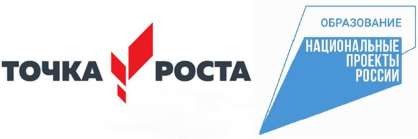 РАБОЧАЯ ПРОГРАММАУЧЕБНОГО КУРСА ВНЕУРОЧНОЙ ДЕЯТЕЛЬНОСТИС ИСПОЛЬЗОВАНИЕМ ОБОРУДОВАНИЯ ЦЕНТРА «ТОЧКА РОСТА»«ПРАКТИЧЕСКАЯ БИОЛОГИЯ»(8 КЛАСС)срок освоения: 1 год (естественно-научное направление)Пояснительная запискаРабочая программа кружка «Практическая биология» для 5―9 классов с использованием оборудования центра «Точка роста» на базе центра «Точка роста» обеспечивается реализация образовательных программ естественно-научной и технологической направленностей, разработанных в соответствии с требованиями законодательства в сфере образования и с учётом рекомендаций Федерального оператора учебного предмета «Биология». Использование оборудования центра«Точка роста» при реализации данной ОП позволяет создать условия:для расширения содержания школьного биологического образования;для повышения познавательной активности обучающихся в естественно-научной области;для развития личности ребенка в процессе обучения биологии, его способностей, формирования и удовлетворения социально значимых интересов и потребностей;для работы с одарёнными школьниками, организации их развития в различных областях образовательной, творческой деятельности.Применяя цифровые лаборатории на занятиях кружка, учащиеся смогут выполнить множество лабораторных работ и экспериментов по программе основной школы.Биология растений: Дыхание листьев. Дыхание корней. Поглощение воды корнями растений. Корневое давление. Испарение воды растениями. Фотосинтез. Дыхание семян. Условия прорастания семян. Теплолюбивые и холодостойкие растения.Зоология: Изучение одноклеточных животных. Изучение внешнего строения дождевого червя, наблюдение за его передвижением и реакциями на внешние раздражения. Изучение строения моллюсков по влажным препаратам. Изучение многообразия членистоногих по коллекциям. Изучение строения рыб по влажным препаратам. Изучениестроения птиц. Изучение строения млекопитающих по влажным препаратам. Водные животные. Теплокровные и холоднокровные животные.Человек и его здоровье: Изучение кровообращения. Реакция ССС на дозированную нагрузку. Зависимость между нагрузкой и уровнем энергетического обмена. Газообмен в лёгких. Механизм лёгочного дыхания. Реакция ДС на физическую нагрузку. Жизненная ёмкость легких. Выделительная, дыхательная и терморегуляторная функция кожи. Действие ферментов на субстрат на примере каталазы. Приспособленность организмов к среде обитания.Общая биология: Действие ферментов на субстрат на примере каталазы. Разложение Н2О2. Влияние рН среды на активность ферментов. Факторы, влияющие на скорость процесса фотосинтеза. Изучение клеток и тканей растений и животных на готовых микропрепаратах и их описание. Выявление изменчивости у организмов. Выявление приспособлений у организмов к среде обитания (на конкретных примерах).Планируемые результаты обучения по курсу кружка «Практическая биология».Предметные результаты:формирование ценностного отношения к живой природе, к собственному организму; понимание роли биологии в формировании современной естественнонаучной картины мира;умение применять систему биологических знаний: раскрывать сущность живого, называть отличия живого от неживого, перечислять основные закономерности организации, функционирования объектов, явлений, процессов живой природы, эволюционного развития органического мира в его единстве с неживой природой; сформированность представлений о современной теории эволюции и основных свидетельствах эволюции;владение основами понятийного аппарата и научного языка биологии: использование изученных терминов, понятий, теорий, законов и закономерностей для объяснения наблюдаемых биологических объектов, явлений и процессов;понимание способов получения биологических знаний; наличие опыта использования методов биологии с целью изучения живых объектов, биологических явлений и процессов: наблюдение, описание, проведение несложных биологических опытов и экспериментов, в том числе с использованием аналоговых и цифровых приборов и инструментов;умение характеризовать основные группы организмов в системе органического мира (в том числе вирусы, бактерии, растения, грибы, животные): строение, процессы жизнедеятельности, их происхождение, значение в природе и жизни человека;умение объяснять положение человека в системе органического мира, его происхождение, сходства и отличия человека от животных, характеризовать строение и процессы жизнедеятельности организма человека, его приспособленность к различным экологическим факторам;умение описывать клетки, ткани, органы, системы органов и характеризовать важнейшие биологические процессы в организмах растений, животных и человека;сформированность представлений о взаимосвязи наследования потомством признаков от родительских форм с организацией клетки, наличием в ней хромосом как носителей наследственной информации, об основных закономерностях наследования признаков;сформированность представлений об основных факторах окружающей среды, их роли в жизнедеятельности и эволюции организмов; представление об антропогенном факторе;сформированность представлений об экосистемах и значении биоразнообразия; о глобальных экологических проблемах, стоящих перед человечеством и способах их преодоления;умение решать учебные задачи биологического содержания, в том числе выявлять причинно-следственные связи, проводить расчёты, делать выводы на основании полученных результатов;умение создавать и применять словесные и графические модели для объяснения строения живых систем, явлений и процессов живой природы;понимание вклада российских и зарубежных учёных в развитие биологических наук;владение навыками работы с информацией биологического содержания, представленной в разной форме (в виде текста, табличных данных, схем, графиков, диаграмм, моделей, изображений), критического анализа информации и оценки ее достоверности;умение планировать под руководством наставника и проводить учебное исследование или проектную работу в области биологии; с учетом намеченной цели формулировать проблему, гипотезу, ставить задачи, выбирать адекватные методы для их решения, формулировать выводы; публично представлять полученные результаты;умение интегрировать биологические знания со знаниями других учебных предметов;сформированность основ экологической грамотности: осознание необходимости действий по сохранению биоразнообразия и охране природных экосистем, сохранению и укреплению здоровья человека; умение выбирать целевые установки в своих действиях и поступках по отношению к живой природе, своему здоровью и здоровью окружающих;умение использовать приобретенные знания и навыки для здорового образа жизни, сбалансированного питания и физической активности; неприятие вредных привычек и зависимостей; умение противодействовать лженаучным манипуляциям в области здоровья;овладение приемами оказания первой помощи человеку, выращивания культурных растений и ухода за домашними животными.Календарно-тематическое планированиеСписок литературы:Методическое пособие «Реализация образовательных программ естественнонаучной и технологической направленностей по биологии с использованием оборудования центра «ТОЧКА РОСТА» (Москва, 2021 год).№ занятияСроки проведения занятий понеделямТема занятияКоличество часовКоличество часовФорма проведенияОбразовательный продуктИспользуемое оборудование Центра «Точкароста»№ занятияСроки проведения занятий понеделямТема занятияТеорияПрактикаФорма проведенияОбразовательный продуктИспользуемое оборудование Центра «Точкароста»1. Биология – наука о живом мире (3 часа).1. Биология – наука о живом мире (3 часа).1. Биология – наука о живом мире (3 часа).1. Биология – наука о живом мире (3 часа).1. Биология – наука о живом мире (3 часа).1. Биология – наука о живом мире (3 часа).1. Биология – наука о живом мире (3 часа).1. Биология – наука о живом мире (3 часа).1-21-я неделя октябряМетоды изучения живых организмов.Лабораторная работа«Изучение устройства увеличительных приборов»1Беседа, практикумОтчёт по практическому занятиюМикроскоп цифровой, световой, лупа.3-42-я неделя октябряКлеточное строение организмов.Лабораторная работа«Знакомство с клетками растений».1Беседа, практикумОтчёт по практическому занятиюМикроскоп цифровой, световой.53-я неделя октябряОсобенности химического составаживых организмов.1Беседа, практикумОтчёт по практическомузанятию2. Многообразие живых организмов (4 часа).2. Многообразие живых организмов (4 часа).2. Многообразие живых организмов (4 часа).2. Многообразие живых организмов (4 часа).2. Многообразие живых организмов (4 часа).2. Многообразие живых организмов (4 часа).2. Многообразие живых организмов (4 часа).2. Многообразие живых организмов (4 часа).6-73-4 неделя октябряБактерии. Многообразие бактерий.1Беседа, практикумОтчёт по практическому занятиюМикроскоп цифровой, световой,электронные таблицы и плакаты.8-94-5 неделя октября.Растения. Многообразие.Значение.1Беседа, практикумОтчёт по практическому занятиюОбнаружение хлоропластов в клетках растений с использованием цифровогомикроскопа,электронныетаблицы и плакаты.10-111-я неделя ноябряЖивотные. Строение. Многообразие. Их роль в природе и жизни человека.1Беседа, практикумОтчёт по практическому занятиюИзучение одноклеточных с помощью цифровогомикроскопа.12-132-я неделя ноябряМногообразие и значение грибов.1Беседа, практикумОтчёт по практическому занятиюГотовить микропрепараты культуры дрожжей.Изучать плесневые грибы под микроскопом.Электронные таблицы и плакаты.3. Ботаника (8 часов).3. Ботаника (8 часов).3. Ботаника (8 часов).3. Ботаника (8 часов).3. Ботаника (8 часов).3. Ботаника (8 часов).3. Ботаника (8 часов).3. Ботаника (8 часов).14-153-я неделя ноябряКлетки, ткани и органы растений.1Беседа, практикумОтчёт по практическомузанятиюМикроскоп цифровой,микропрепараты.164-я неделя ноябряСемя.Лабораторная работа«Строение семени фасоли».1Беседа, практикумОтчёт по практическому занятиюЦифровая лаборатория по экологии (датчик освещённости, влажности итемпературы).174-я неделя ноябряУсловия прорастания семян.1Беседа, практикумОтчёт по практическому занятиюЦифровая лаборатория по экологии (датчик освещённости, влажности и температуры).Значение воздуха для прорастаниясемян.181-я неделя декабряКорень.Лабораторная работа«Строение корня проростка».1Беседа, практикумОтчёт по практическому занятиюМикроскоп цифровой, микропрепараты.Электронные таблицы и плакаты.19-211-2 неделя декабряЛист.Лабораторная работа«Испарение воды листьями до и после полива».Лабораторная работа«Обнаружение нитратов в листьях».1Беседа, практикумОтчёт по практическому занятиюМикроскоп цифровой, микропрепараты.Цифровой датчик концентрации ионов.Электронные таблицы и плакаты.Внутреннее строение листа.223-я неделя декабряМинеральное питание растений и значение воды.1Беседа, практикумОтчёт по практическому занятиюЦифровая лаборатория по экологии (датчиквлажности, освещённости).233-я неделя декабряВоздушное питание –фотосинтез.1Беседа, практикумОтчёт по практическому занятиюЦифровая лаборатория по экологии (датчик углекислого газа икислорода).24-254 неделя декабряМногообразие растений.1Беседа, практикумОтчёт по практическому занятиюМикроскоп цифровой, микропрепараты,гербарии.4. Зоология (7 часов).4. Зоология (7 часов).4. Зоология (7 часов).4. Зоология (7 часов).4. Зоология (7 часов).4. Зоология (7 часов).4. Зоология (7 часов).4. Зоология (7 часов).26-273-я неделяянваряКлетка, ткани, органы исистемы органов.11Беседа,практикумОтчёт попрактическомуМикроскопцифровой,занятиюмикропрепараты, электронныетаблицы и плакаты.28-324-я неделя января – 1 неделя февраляМногообразие животных.Лабораторная работа«Внешнее, внутреннее строение рыбы.Передвижение».Лабораторная работа«Внешнее строение птицы. Строение перьев».Лабораторная работа«Строение скелета птицы».Лабораторная работа«Строение скелета млекопитающих».14Беседа, практикумОтчёт по практическому занятиюМикроскоп цифровой, микропрепараты, электронные таблицы и плакаты, влажные препараты, чучело, набор перьев, скелеты животных.5. Анатомия (6 часов).5. Анатомия (6 часов).5. Анатомия (6 часов).5. Анатомия (6 часов).5. Анатомия (6 часов).5. Анатомия (6 часов).5. Анатомия (6 часов).5. Анатомия (6 часов).332-я неделя февраляКлетки и ткани.Лабораторная работа«Клетки и ткани под микроскопом».1Беседа, практикумОтчёт по практическому занятиюМикроскоп цифровой, микропрепараты,электронные таблицы и плакат.34-363-4-янеделя февраляСкелет.Лабораторная работа«Строение костной ткани».Лабораторная работа«Состав костей».Практическая работа«Первая помощь при травмах ОДС»1Беседа, практикумОтчёт по практическому занятиюМикроскоп цифровой, микропрепараты, электронные таблицы и плакат.Лабораторное оборудование для проведения опытов.37-431-4-янеделя мартаКровь и кровообращение.Лабораторная работа«Сравнение крови человека с кровью лягушки».Лабораторная работа«Влияние среды на клетки крови человека», Лабораторная работа«Измерение артериального давления при помощи цифровой лаборатории».Лабораторная работа«Функциональные пробы на реактивность сердечно-сосудистой системы».Лабораторная работа«Определение основных характеристик артериального пульса на лучевой артерии».Лабораторная работа«Определение энергозатрат по состоянию сердечных сокращений».1Беседа, практикумОтчёт по практическому занятиюМикроскоп цифровой.Микропрепараты.Цифровая лаборатория (датчик ЧСС, датчик артериального давления).44-494-я неделя марта – 3 неделя апреляДыхание.Лабораторная работа«Дыхательные движения».Практическая работа1Беседа, практикумОтчёт по практическому занятиюЦифровая лаборатория по физиологии (датчик частотыдыхания).«Определение запылённости воздуха» Лабораторная работа«Измерение объёма грудной клетки у человека при дыхании».Лабораторная работа«Нормальные параметры респираторной функции».Лабораторная работа«Как проверитьсатурацию в домашних условиях».Цифровая лаборатория по экологии (датчик окиси углерода).Спирометр.50-534 неделяапреля – 1- я неделя маяПитание. Пищеварение.Лабораторная работа«Действие ферментов слюны на крахмал». Лабораторная работа«Действие ферментов желудочного сока на белки».Лабораторная работа«Изучение кислотно- щелочного баланса пищевых продуктов».1Беседа, практикумОтчёт по практическому занятиюЦифровая лаборатория по экологии (датчик pH).541-я неделя маяКожа. Роль в терморегуляции.1Беседа, практикумОтчёт по практическому занятиюЦифровая лаборатория по физиологии (датчик температуры ивлажности).6. Общая биология (6 часов).6. Общая биология (6 часов).6. Общая биология (6 часов).6. Общая биология (6 часов).6. Общая биология (6 часов).6. Общая биология (6 часов).6. Общая биология (6 часов).6. Общая биология (6 часов).552-я неделя маяМногообразие клеток.Лабораторная работа«Многообразие клеток эукариот. Сравнение растительной и животной клеток».1Беседа, практикумОтчёт по практическому занятиюМикроскоп цифровой.Микропрепараты.562-я неделя маяРазмножение клетки и её жизненный цикл.Лабораторная работа«Рассматривание микропрепаратов с делящимися клетками».1Беседа, практикумОтчёт по практическому занятиюЦифровой микроскоп и готовые микропрепараты.57- 603-4-янеделя маяЭкологические проблемы.Лабораторная работа«Оценка качества окружающей среды». Лабораторная работа«Методы измерения абиотических факторов окружающей среды (определение pH, нитратов и хлоридов в воде».Лабораторная работа«Оценка уровня загрязнения атмосферного воздуха веществами, попадающими в окружающую среду, в результате работы автотранспорта».13Беседа, практикумОтчёт по практическому занятиюДатчик определения угарного газа.